1	Antragsteller:Hinweis: Die mit ( * ) markierten Felder sind Pflichtfelder.Aktenzeichen 3-3894.0/    2	Angaben zum Vorhaben2.1	Umgesetzte Maßnahme
(Für jede Maßnahme ist ein gesonderter Verwendungsnachweis zu erstellen.)*	Hiermit bestätige ich, die Maßnahme darüber hinaus antragsgemäß und entsprechend dem Zuwendungsbescheid umgesetzt wurde.2.2	Ausführung und FristenIch erkläre, dass alle geltenden Fristen und Vorgaben eingehalten wurden, insbesondere:*	Das Vorhaben wurde nicht vor Beginn des Bewilligungszeitraumes begonnen.*	Das Vorhaben wurde innerhalb des Bewilligungszeitraumes abgeschlossen.Aktenzeichen 3-3894.0/    3	Sachbericht3.1	Schriftliche Erläuterung zur Vorhaben-Umsetzung (max. 900 Zeichen)*3.2	Erreichung des Förderziels*	Ich erkläre, dass mit dem Vorhaben das Förderziel (Ermöglichung der Kontrolle
elektronischer Tickets) erreicht wurde.*	Ich erkläre, dass die geförderte Soft- und Hardware in Fahrzeugen zum Einsatz
kommt, welche zu mindestens 50% innerhalb von Baden-Württemberg zum Einsatz kommen. Maßstab ist das Verhältnis der Nutzwagen-KM (Fahrplan-KM) innerhalb und außerhalb von Baden-Württemberg.Insbesondere erkläre ich, dass die folgenden Punkte mit Abschluss des Vorhabens erfüllt sind. Diese habe ich im Rahmen der Abnahme geprüft bzw. diese wurden mir durch den Auftragnehmer des Vorhabens bestätigt.Für Vorhaben der Varianten 1 bis 3 (Nachrüstung oder Neubeschaffung von Software/Hardware) erkläre ich (nur anzukreuzen bei Varianten 1-3):*	Die Anbindung an das ION ist vorhanden.
	Erläuterung: Zur Sicherstellung der Systemintegrität ist es notwendig die bei
	einer Kontrolle erzeugten Transaktionsdaten (TX-E) auf missbräuchliche
	Nutzung zu überprüfen.*	Die Sperrliste KOSE wird berücksichtigt.
	Erläuterung: Bei der Kontrolle muss die missbräuchliche Nutzung von
	Fahrtberechtigungen erkannt werden. Dazu ist der Sperrlisten-Service der VDV-	KA (KOSES) im System zu berücksichtigen.Aktenzeichen 3-3894.0/    *	Aktuelle Daten des Kontrollmoduls werden verwendet.
	Erläuterung: Bei der Kontrolle müssen die aktuell gültigen Daten des bwtarifs
	verwendet werden. Dazu sind die PKM/CSV Daten der BW TG auf dem
	Kontrollgerät vorzuhalten.Für Vorhaben der Varianten 3 (Neubeschaffung) erkläre ich (nur anzukreuzen bei Variante 3):*	Mir liegt eine Zertifizierung der geförderten Geräte durch die VDV eTicket Service
GmbH & Co KG vor.Für Vorhaben der Variante 4 (Neubeschaffung Hardware für Prüf-APP) erkläre ich
(nur anzukreuzen bei Variante 4):*	Die Domain meines Verkehrsunternehmens/Verbundes wurde zur Anmeldung an der
App bei der NVBW registriert.
Erläuterung: Zur Nutzung der Prüf-App ist die Anmeldung der Internet-Domain
des Verkehrsunternehmens (oder Verbundes) bei der NVBW notwendig.*	Die Prüf-App „bw tarif CHECK“ wurde auf den angeschafften Geräten installiert und
meine Mitarbeiter im Umgang mit der App geschult.*	Die angeschafften Geräte werden zur Kontrolle von E-Tickets eingesetzt.Das Ministerium für Verkehr behält sich vor, die gemachten Angaben zur Erreichung der Durchgängigkeit oder Nutzung der App zu überprüfen und weitere Nachweise anzufordern.Aktenzeichen 3-3894.0/    5	Anlagen und ergänzende DokumenteDie folgenden Dokumente liegen diesem Verwendungsnachweis bei:
(Im Zweifelsfall insbesondere Abschnitt 2.6 des Zuwendungsbescheides beachten!)*	Formblatt „Zahlenmäßiger Nachweis“*	Formblatt „Fotografische Vorher-Nachher-Dokumentation“*	Pflichtenhefte oder Bestellnachweis mit Details zur Bestellung	Protokoll der Systemabnahme (bei Vorhaben der Varianten 1-3)	Formblatt „Fahrzeugliste“ (bei Vorhaben zur Ausrüstung von Fahrzeugen)	Formblatt „Arbeitsplatz-Liste“ (bei Vorhaben zur Ausrüstung von Arbeitsplätzen)	Formblatt „Ergebnisse Ausschreibung Neubeschaffung“ (bei Vorhaben der Var. 3-4)	Formblatt „Ergebnisse der Ausschreibung Projektkosten“ (bei Abrechnung externer
Leistungen für Planung und Projektsteuerung lt. Ziff. II.5.5 Absatz 4 Förderprogramm)Aktenzeichen 3-3894.0/    6	Abschließende Erklärungen	Nur anzukreuzen wenn der Antragsteller Aufgabenträger ist und die Fördermittel weitergibt:
Der Antragsteller ist öffentlicher Aufgabenträger und hat über Vereinbarungen mit den Verkehrsunternehmen sichergestellt, dass die beantragten Mittel im Sinne des Zuwendungszweckes verwendet werden. Insbesondere ist sichergestellt, dass die Dauer der Zweckbindung sowie die vergabe- und beihilferechtlichen Anforderungen eingehalten werden. Für stichprobenartige Überprüfung werden entsprechende Nachweise vorgehalten.*	Ich bestätige, dass die Nebenbestimmungen des Zuwendungsbescheids beachtet
wurden, die Ausgaben notwendig waren, wirtschaftlich und sparsam verfahren wurde und Angaben mit Büchern und Belegen übereinstimmen.*	Ich bestätige, dass die Vorgaben zur Vergabe von Aufträgen eingehalten wurden.*	Die in diesem Verwendungsnachweis (einschließlich Anlagen) gemachten Angaben
sind vollständig und richtig.Eingangsstempel:Eingangsstempel:Ministerium für Verkehr Baden-WürttembergPostfach 10 34 5270029 StuttgartMinisterium für Verkehr Baden-WürttembergPostfach 10 34 5270029 StuttgartAktenzeichen*Aktenzeichen*Verwendungsnachweis mit Anlagen in
einfacher Fertigung per Post sowie zusätzlich
per E-Mail an letsgo@vm.bwl.de senden.Verwendungsnachweis mit Anlagen in
einfacher Fertigung per Post sowie zusätzlich
per E-Mail an letsgo@vm.bwl.de senden.3-3894.0/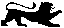 Förderprogramm „LETS go!“SchlussverwendungsnachweisFörderprogramm „LETS go!“SchlussverwendungsnachweisFörderprogramm „LETS go!“SchlussverwendungsnachweisFörderprogramm „LETS go!“SchlussverwendungsnachweisZuwendungsempfänger:	* PflichtfelderZuwendungsempfänger:	* PflichtfelderZuwendungsempfänger:	* PflichtfelderZuwendungsempfänger:	* PflichtfelderFirma/
Institution*Straße*PLZ*Ort*Ansprechpartner zum Verwendungsnachweis:Ansprechpartner zum Verwendungsnachweis:Ansprechpartner zum Verwendungsnachweis:Ansprechpartner zum Verwendungsnachweis:Name, Vorname*Name, Vorname*Telefonnummer*Telefonnummer*E-Mail-Adresse*E-Mail-Adresse*VarianteVarianteBezeichnungBezeichnungBezeichnungAnzahl Geräte      StückZusätzliche ReservegeräteZusätzliche ReservegeräteZusätzliche ReservegeräteZusätzliche ReservegeräteZusätzliche Reservegeräte    Stück	Art und Anzahl entsprechen dem Förderbescheid*	(zutreffendes ankreuzen)	Art und Anzahl entsprechen dem Förderbescheid*	(zutreffendes ankreuzen)	Art und Anzahl entsprechen dem Förderbescheid*	(zutreffendes ankreuzen)	Art und Anzahl entsprechen dem Förderbescheid*	(zutreffendes ankreuzen)	Art und Anzahl entsprechen dem Förderbescheid*	(zutreffendes ankreuzen)	Art und Anzahl entsprechen dem Förderbescheid*	(zutreffendes ankreuzen)jajaneinneinFalls nein:
Begründung
(max. 700 Zeichen)Bestellung/Auftragserteilung am*Fertigstellung am*Falls nicht alle geforderten Dokumente beiliegen, Begründung (max. 300 Zeichen):Fertigstellung am*Ort, Datum,	 Stempel/rechtsverbindliche Unterschrift des Antragstellers